№ п/пНаименование товараНаименование показателя, технического, функционального параметра, ед. изм. ПоказателяНаименование показателя, технического, функционального параметра, ед. изм. Показателя1Оборудование уличноеПримерный эскиз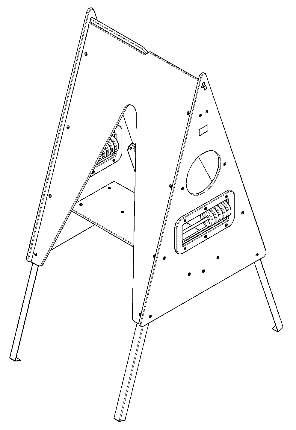 Внешние размеры Внешние размеры 1Оборудование уличноеПримерный эскизДлина, мм (±70 мм)14321Оборудование уличноеПримерный эскизШирина, мм (±70 мм)10901Оборудование уличноеПримерный эскизВысота, мм (±70 мм)17001Оборудование уличноеПримерный эскизКомплектацияКомплектация1Оборудование уличноеПримерный эскизПанель, шт.21Оборудование уличноеПримерный эскизСкат крыши, шт.21Оборудование уличноеПримерный эскизСкамья, шт.11Оборудование уличноеПримерный эскизУпор, шт.11Оборудование уличноеПримерный эскизСчеты, шт.21Оборудование уличноеПримерный эскизУголок, шт.161Оборудование уличноеПримерный эскизСтойка угловая, шт.41Оборудование уличноеПримерный эскизОписание конструкцииОписание конструкции1Оборудование уличноеПримерный эскизОборудование уличное должно представлять собой устойчивую конструкцию, обеспечивающую безопасные условия для развивающих занятий на открытом воздухе.Конструкция должна обладать высокой ударопрочностью и виброустойчивостью. Во избежание травм и застревания одежды и частей тела, изделие должно быть разработано и изготовлено в соответствии с требованиями ГОСТ Р 52169-2012. Изделие должно крепиться анкерными болтами к бетонному основанию или раме, либо должно иметь крепление в виде забетонированных закладных труб. Изделие должно быть антивандальным.Минимальный радиус закругления выступающих элементов изделия, доступных пользователю - не менее 3 мм.Выступающие части болтовых соединений должны быть защищены пластиковыми заглушками либо иным способом, предусмотренным требованиями ГОСТ Р 52169-2012 и позволяющими обеспечить безопасность конструкции.Выступающие и доступные торцы труб при их наличии должны быть закрыты пластиковыми антивандальными заглушками.Все металлические части конструкции должны быть окрашены полимерной порошковой эмалью методом запекания в заводских условиях, что предотвращает металл от коррозии. Анкерные болты либо крепежные изделия должны быть оцинкованы. Каждое оборудование согласно ГОСТ Р 52169-2012 комплектуется табличкой информационной, на которой должна быть нанесена информация о производителе, месяце и годе изготовления, обозначение изделия.Оборудование уличное должно представлять собой устойчивую конструкцию, обеспечивающую безопасные условия для развивающих занятий на открытом воздухе.Конструкция должна обладать высокой ударопрочностью и виброустойчивостью. Во избежание травм и застревания одежды и частей тела, изделие должно быть разработано и изготовлено в соответствии с требованиями ГОСТ Р 52169-2012. Изделие должно крепиться анкерными болтами к бетонному основанию или раме, либо должно иметь крепление в виде забетонированных закладных труб. Изделие должно быть антивандальным.Минимальный радиус закругления выступающих элементов изделия, доступных пользователю - не менее 3 мм.Выступающие части болтовых соединений должны быть защищены пластиковыми заглушками либо иным способом, предусмотренным требованиями ГОСТ Р 52169-2012 и позволяющими обеспечить безопасность конструкции.Выступающие и доступные торцы труб при их наличии должны быть закрыты пластиковыми антивандальными заглушками.Все металлические части конструкции должны быть окрашены полимерной порошковой эмалью методом запекания в заводских условиях, что предотвращает металл от коррозии. Анкерные болты либо крепежные изделия должны быть оцинкованы. Каждое оборудование согласно ГОСТ Р 52169-2012 комплектуется табличкой информационной, на которой должна быть нанесена информация о производителе, месяце и годе изготовления, обозначение изделия.ПанельПанельПанельПанель выполнена из фанеры ФСФ толщиной не менее 18 мм, размерами 1650*1119 мм. Панель выполнена в форме равнобедренного треугольника со скругленными углами радиусом не менее 25 мм. В панели выполнен прямоугольный паз размером не менее 405*165 мм. Расстояние от нижней стороны панели до паза не менее 450 мм. В панели выполнено отверстие диаметром не менее 300 мм. Расстояние от нижней стороны панели до оси отверстия не менее 900 мм.Панель выполнена из фанеры ФСФ толщиной не менее 18 мм, размерами 1650*1119 мм. Панель выполнена в форме равнобедренного треугольника со скругленными углами радиусом не менее 25 мм. В панели выполнен прямоугольный паз размером не менее 405*165 мм. Расстояние от нижней стороны панели до паза не менее 450 мм. В панели выполнено отверстие диаметром не менее 300 мм. Расстояние от нижней стороны панели до оси отверстия не менее 900 мм.Скат крышиСкат крышиСкат крышиСкат выполнен из фанеры ФСФ толщиной не менее 18 мм, размерами 1669*1000 мм. Скат выполнен в форме прямоугольника с треугольным вырезом у основания. Размеры выреза не менее 1289*806 мм. В фанере выполнены отверстия диаметром не менее 12 мм в количестве 8 шт.Скат выполнен из фанеры ФСФ толщиной не менее 18 мм, размерами 1669*1000 мм. Скат выполнен в форме прямоугольника с треугольным вырезом у основания. Размеры выреза не менее 1289*806 мм. В фанере выполнены отверстия диаметром не менее 12 мм в количестве 8 шт.СкамьяСкамьяСкамьяСкамья выполнен из фанеры ФСФ толщиной не менее 18 мм, размерами 964*400 мм. Форма скамьи прямоугольная. В скамье выполнены отверстия диаметром 12 мм в количестве 6 шт.Скамья выполнен из фанеры ФСФ толщиной не менее 18 мм, размерами 964*400 мм. Форма скамьи прямоугольная. В скамье выполнены отверстия диаметром 12 мм в количестве 6 шт.УпорУпорУпорУпор выполнен из фанеры ФСФ толщиной не менее 18 мм, размерами 964*150 мм. Форма скамьи прямоугольная с скруглённой стороной радиусом не менее 1250 мм. В упоре выполнены отверстия диаметром не менее 12 мм в количестве 4 шт.Упор выполнен из фанеры ФСФ толщиной не менее 18 мм, размерами 964*150 мм. Форма скамьи прямоугольная с скруглённой стороной радиусом не менее 1250 мм. В упоре выполнены отверстия диаметром не менее 12 мм в количестве 4 шт.СчетыСчетыСчетыСчеты должны состоять из оси, пластиковых колец (5 шт.) и двух накладок. Ось должна представлять собой стальную трубу с внешним диаметром не менее 18 мм, толщиной стенки не менее 1,5 мм и длиной 462 мм. Внешний диаметр пластикового кольца 108 мм, внутренний диаметр 37 мм, ширина 33 мм. Накладка выполнена из фанеры ФСФ толщиной не менее 18 мм, размерами 505*265 мм. Накладка выполнена в форме прямоугольной рамки, внутренне прямоугольное отверстие которой не менее 405*165 мм.Счеты должны состоять из оси, пластиковых колец (5 шт.) и двух накладок. Ось должна представлять собой стальную трубу с внешним диаметром не менее 18 мм, толщиной стенки не менее 1,5 мм и длиной 462 мм. Внешний диаметр пластикового кольца 108 мм, внутренний диаметр 37 мм, ширина 33 мм. Накладка выполнена из фанеры ФСФ толщиной не менее 18 мм, размерами 505*265 мм. Накладка выполнена в форме прямоугольной рамки, внутренне прямоугольное отверстие которой не менее 405*165 мм.УголокУголокУголокУголок представляет собой деталь, изготовленную из листового металла толщиной не менее 2,5 мм, которая согнута под углом 90 градусов. Габариты уголка 55*55*50 мм. В уголке выполнены 2 паза размерами 16,5*10,5 мм. По краям уголок скруглен радиусом не менее 20 мм.Уголок представляет собой деталь, изготовленную из листового металла толщиной не менее 2,5 мм, которая согнута под углом 90 градусов. Габариты уголка 55*55*50 мм. В уголке выполнены 2 паза размерами 16,5*10,5 мм. По краям уголок скруглен радиусом не менее 20 мм.Стойка угловаяСтойка угловаяСтойка угловаяСтойка угловая должна быть выполнена из листового металла толщиной не менее 2,5 мм. Стойка должна быть согнута по длинной стороне под углом 90 градусов. После гибки стойка угловая имеет габариты 50*50*1150 мм. В стойке выполнены отверстия диаметром 10 мм в количестве 4 шт. Верхние углы стойки должны быть скруглены радиусом не менее 30 мм.Стойка угловая должна быть выполнена из листового металла толщиной не менее 2,5 мм. Стойка должна быть согнута по длинной стороне под углом 90 градусов. После гибки стойка угловая имеет габариты 50*50*1150 мм. В стойке выполнены отверстия диаметром 10 мм в количестве 4 шт. Верхние углы стойки должны быть скруглены радиусом не менее 30 мм.